PETAK,16.4.2021. HRVATSKI JEZIK-LK- VJEŽBAJ LIJEPO ČITATI PJESMICU.NAUČI ZA OCJENU.MERI,STJEPAN-NAUČI ČITATI PRVE ČETIRI  KITICE.Tulipan ima rođendan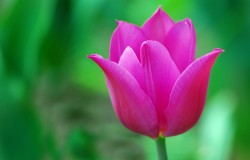 Jedan dan tulipanslavio je rođendan.Pozvao je društvo svojeda pokažu svoje boje.Ljubičica ljubičastu,a zumbuli ružičastu.Pokraj njih baš je sjelavisibaba jedna bijela. ____________________________Pokazo je jaglac žutual' je stao na svom putu,jer je sreo iste bojenarcise gdje skupa stoje.Čekale su žute glavepotočnice male plave.S njima je uz pjesmu pticastigla tanka ivančica.A za njom su k'o od šaletratinčice dotrčale.I maslačci su veseličet'ri žuta, jedan bijeli.Dok crveni sjaj svoj pružajedna fina vitka ruža,svi su spremni za taj dantulipanov rođendan!                               Josipa Franjić Radulović